TEMPORARY FOOD PREMISES NOTIFICATION FORMTo be lodged with Event Permit and/or stall holder permit where food is to be sold, for more information please contact Council 85848000https://www.sahealth.sa.gov.au/wps/wcm/connect/public+content/sa+health+internet/resources/food+business+notification+formFUNDAMENTAL FOOD SAFETY INFORMATIONHandwashing Facilities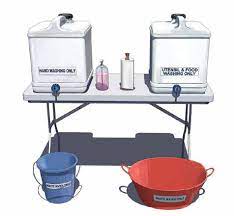 Adequate handwashing facilities must be available for use.  A  t the food stall there must beA supply of running potable waterEg plastic water containers with twist-turn tags (preferred)Wastewater collection bucketUsed to collect handwashing waste water.  Ensure this wastewater is suitably disposed of.Liquid soap, paper towel & waste bin/container for used paper towelsProtection of Food from Contamination – Avoiding Cross-Contamination!Ensure food that is not pre-packaged is stored and sealed in food grade containers, and covered, at all times.Ensure there is adequate separation of raw meat and ready to eat (RTE) food, such as storing raw meat below and away from RTE food such as pre-prepared salads, cooked meat, cooked rice and cooked pastaEnsure that when raw meat and RTE food is processed, separate chopping boards and utensils are used.  If the same equipment and utensils are used for the processing of these foods, these items must be washed with hot water and detergent and sanitised with a food grader sanitiser immedately before using them for RTE foodTemperature ControlAll potentially hazardous food must be stored and displayed at 5°C or below for cold food, or 60°C or above for hot food.  If portable refrigeration is unavailable, such as a refrigerated cabinet, ensure esky’s with ice blocks are used to store cold food. When using bain maries or pie warmers, they must be capable of keeping food hot at 60°C or aboveThermometerIf temperature control is necessary, a thermometer, accurate to +/- 1°C must be in good working order and available for use at all times.  Ensure temperature checks of PHF are regularly conducted.Food on displayAll unpackaged food that is displayed for sale must be covered and protected from contamination at all times.Cooling & ReheatingWhen cooling cooked food, ensure cooked food is cooled in small shallow containers instead of one large pot.When reheating food that has been cooked and cooled, ensure this food is rapidly reheated to at least 75°C, preferably in the microwave or the stove.  Regular stirring will aid both the cooling and reheating processesDECLARATIONSECTION 1 – APPLICANT DETAILSSECTION 1 – APPLICANT DETAILSName of Business:ABN (If applicable)Trading as:Trading as:Postal Address:Postal Address:Contact PersonContact PersonPhone Number:Phone Number:Event Name:Event Name:Location of Event:Location of Event:Date and time you will operate?Date and time you will operate?SECTION 2 – ABOUT THE FOOD & YOUR BUSINESSInformation on the Food Act 2001 and the Food Safety Standards is available on the website – www.anzfa.gov.au  and www.foodstandards.gov.au  or contact the Council 85848000Please specify the full range of food stuffs offered (or supply menu)Will any food be cooked, cooled (refrigerated) and then reheated? If so, please explainHas the food business notified with this Council (Food Act 2001)		  Yes	      NoIf NO, has the food business notified with another Council			  Yes	      NoIf YES, which Council _____________________________________________________________Please provide the Food Business Notification Number if you have one _____________________If you have not registered with a Council, a form must be submitted to the relevant Council EHO before authorization will be given for this Temporary Food Premises permit.I acknowledge that I have read and understand the permit conditions and agree to abide by and be bound by the attached conditions.I acknowledge that I have read and understand the permit conditions and agree to abide by and be bound by the attached conditions.I acknowledge that I have read and understand the permit conditions and agree to abide by and be bound by the attached conditions.NameDateOrganisation and PositionSignatureAPPLICATION / REGISTRATION INFORMATIONAPPLICATION / REGISTRATION INFORMATIONPlease submit your completed form to: District Council of Loxton WaikeriePO Box 40935 Bookpurnong Terrace, Loxton SA 5333Email: council@lwdc.sa.gov.au For enquiries, please contact:Name: Sue SchultzPosition: Community Development OfficerPhone: 08 8584 8000Email: council@lwdc.sa.gov.au 